Español 2021 Meeting  # 5 		El Baño    			10-February-21	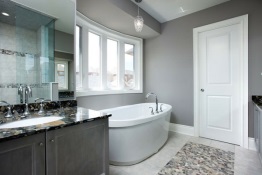  hombre/ mujer			pasta dental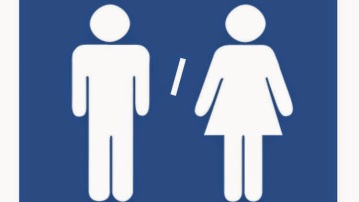 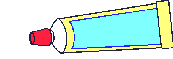 		la tina y la ducha			escobilla de dientes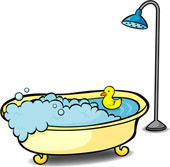 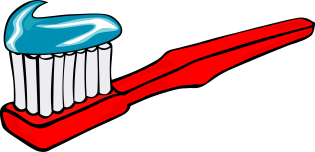 		el inodoro					jabón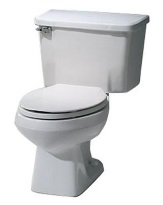 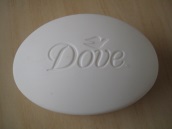 		el lavatorio				escobilla de cabello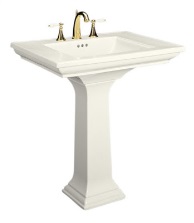 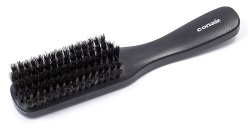 		el espéjo				la ducha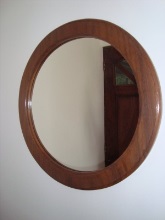 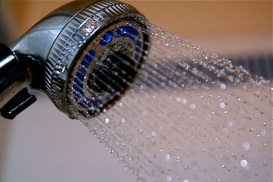 		caño						escobilla de afeitarse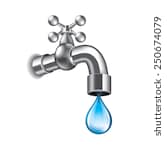 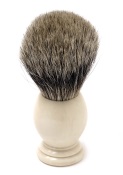 	brochas de maquillaje			sombra de ojos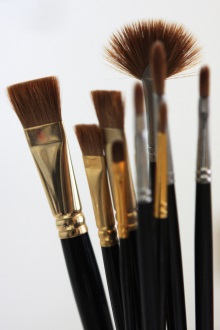 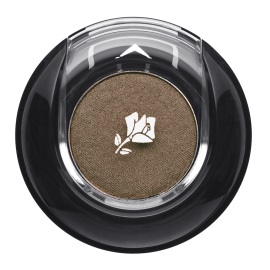 	la base (fundación)				lápiz de labios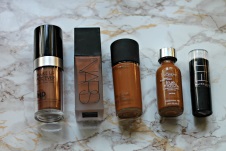 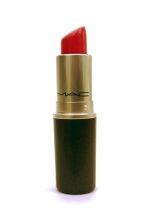 	rubor					mascara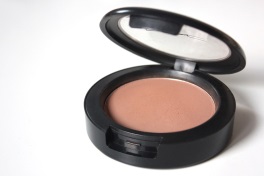 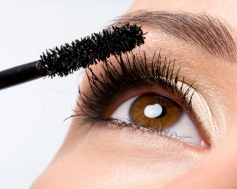 		el peine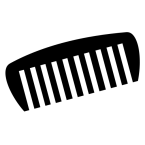 		lavarse las manos				lavarse los pies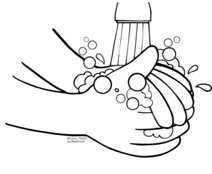 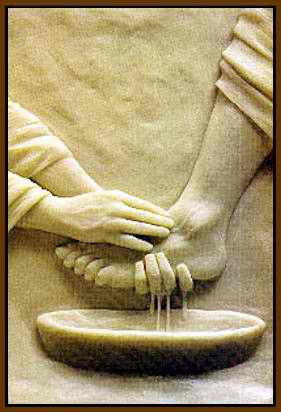 	lavarse la cabeza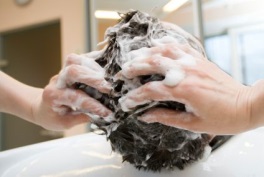 PracticaPregunta: Qué es esto?	 (What is this?)	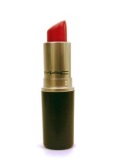 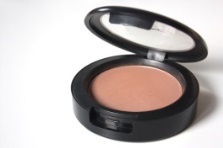 Saludos y respuestasGreetings and responsesExpresiones para la conversación¡Muy bien!		¡Regular!		¡Así, así! / ¡Mas o menos!		¡Muy mal!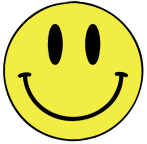 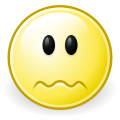 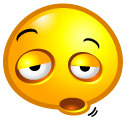 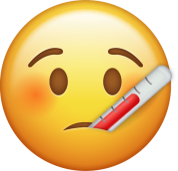 To greet someone informallySaludosGreetingsRespuestasResponses¡Hola!Hello!¡Hola!Hello!¿Cómo estás tú?How are you?¡Muy bien! ¿Y tú?Very well, and you?¿Que tal?Hi!¡Bien, gracias!Fine, thank youFormally(in the morning)¡Buenos días, señor!Good morning, Sir!¡Buenos días!Good morning!(in the afternoon)¡Buenos tardes, señorita!Good afternoon, Miss!¡Buenos tardes!Good afternoon!(in the evening)¡Buenos noches, señora!Good evening/night, Mrs.!¡Buenos noches!Good evening/night!¿Cómo estás usted?How are you?¡Muy bien, gracias! ¿Y usted?Very well, thank you! And you?To say goodbyeFormally and¡Adiós!/ ChauGoodbye!¡Adiós!Goodbye!informally¡Hasta luego!See you later!¡Hasta luego!See you later!¡Hasta la vista!See you next time!¡Hasta la vista!See you next time!